            ГIАЛГIАЙ            	                                                         РЕСПУБЛИКА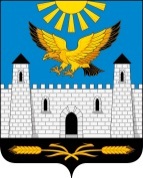             РЕСПУБЛИКА                                                              ИНГУШЕТИЯГОРОДСКОЙ СОВЕТ ДЕПУТАТОВ МУНИЦИПАЛЬНОГО ОБРАЗОВАНИЯГОРОДСКОЙ ОКРУГ ГОРОД КАРАБУЛАКЭЛДАРХА ГIАЛА СОВЕТ 386231, РИ, г. Карабулак, ул.Джабагиева, 142, Здание городского Совета тел:88734 44-48-47(ф), e-mail: gorsovet-06@mail.ruРЕШЕНИЕ      №   1/1-4                                                             "   24     "    сентября     2019 г."Об избрании  Председателя городского Совета депутатов муниципального образования "Городской округ город Карабулак"    В соответствии с Федеральным законом Российской Федерации от 06.10.2003 № 131-ФЗ "Об общих принципах организации местного самоуправления в Российской Федерации", на основании результатов открытого голосования городской Совет депутатов муниципального образования "Городской округ город Карабулак" решил:     1. Избрать Председателем городского Совета депутатов муниципального образования "Городской округ город Карабулак" четвертого созыва – Мартазанова Магомеда Абдулмажитовича - депутата городского Совета муниципального образования "Городской округ город Карабулак".    2. Признать утратившим силу решение городского Совета депутатов муниципального образования "Городской округ город Карабулак" № 1/1-3 от  22 января 2019 года "Об избрании Председателя городского Совета депутатов муниципального образования "Городской округ город Карабулак".    3. Настоящее решение вступает в силу после его подписания и подлежит официальному опубликованию (обнародованию) в газете "Керда ха" и размещению на официальном сайте органов местного самоуправления муниципального образования "Городской округ город Карабулак".Председатель городского Совета депутатов  муниципального образования"Городской округ город Карабулак"                                                   	      М.А. Мартазанов